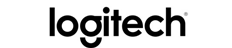 Kontakt pro média:Leona DaňkováTAKTIQ COMMUNICATIONS s.r.o.+420 605 228 810leona.dankova@taktiq.comLogitech nově definuje způsob používání klávesnice – představuje model Logitech CRAFT Revoluční ovládací kolečko dává klávesnici nový rozměrPraha, Česká republika — 31. srpna 2017 — Dnes společnost Logitech (SIX: LOGN) (NASDAQ: LOGI) oznámila uvedení klávesnice CRAFT, která je jako první v historii vybavena kreativním otočným ovladačem, a nastavuje tak pro počítačové klávesnice nový standard. Klávesnice CRAFT jednak vypadá skvěle, ale hlavně váš pocit při jejím používání bude mnohem lepší než u klávesnic, na nichž jste psali dosud. Nabízí totiž naprosto nový způsob okamžitého přístupu k nástrojům v programech podle aktuálního kontextu jejich používání pomocí hliníkového ovládacího kolečka pro zadávání vstupních parametrů. Můžete se jej například dotknout, poklepat na něj nebo jím otočit, a ovládat tak jas, kontrast a saturaci barev obrázků v Adobe Photoshopu nebo vytvářet a upravovat grafy v Microsoft Excelu. Anebo prostě ovladačem otočíte a zvětšíte nebo zmenšíte velikost písma v programech pro práci s dokumenty, jako je Microsoft Word. Kreativní otočný ovladač vám poskytuje naprostou kontrolu při zadávání různých vstupních parametrů při práci na stolním počítači, díky níž bude vaše tvůrčí práce preciznější, účinnější a nepřerušovaná.Tweet now: Představujeme klávesnici @Logitech #CRAFT. Proměňte tok vaší práce díky naprosté kontrole všech jejích aspektů. Více informací: http://blog.logitech.com/?p=26056 
„Naši novou vlajkovou lodí mezi klávesnicemi je model Logitech CRAFT, který je určen nám všem, kdo trávíme čas tvorbou obsahu pomocí Photoshopu nebo vytváříme powerpointové prezentace a chceme pracovat s větší přesností a mít při naší tvorbě pocit propojení,“ řekl Art O’Gnimh, globální ředitel pro klávesnice společnosti Logitech. „Kreativní otočný ovladač pro zadávání vstupních parametrů vám poskytuje okamžitý přístup k funkcím, které potřebujete, abyste mohli být produktivnější. Klávesnice CRAFT vás vtáhne do tvůrčího nadšení – kdykoli si sednete k počítači.“Hliníkové kreativní ovládací kolečko pro vstup parametrů se nazývá Crown (koruna), rozpozná právě používanou aplikaci a umožní vám přístup k nástrojům, které potřebujete. Lehce se Crown dotkněte a získáte okamžitý přístup k funkcím v závislosti na aktuálním kontextu – například velikost štětce, jas, typ grafu, velikost písma – klepnutím funkci vyberete a otočením změníte její hodnotu. V obslužné aplikaci Logitech Options™ je možné nainstalovat vlastní profily, a naplno tak využít kreativní proces při práci s programy jako Adobe Photoshop CC, Adobe Illustrator CC, Adobe Premiere Pro CC, Adobe InDesign CC a Microsoft PowerPoint®, Excel® a Word® (v současné době lze funkce programů společnosti Microsoft ovládat pouze na platformě PC). Ovladač Crown vnese do vašeho tvůrčího procesu pohodlí, okamžitou odezvu a praktické přístupy – navíc umožňuje snadněji zadávat příkazy, které vyžadují součinnost obou rukou. Ovladač Crown můžete rovněž použít pro přepínání mezi pracovními plochami, aplikacemi nebo úpravu hlasitosti – a k tomu si můžete přiřadit jednu jeho funkci navíc pro každou z vašich oblíbených aplikací.Klávesnice CRAFT má inteligentní podsvícení, které detekuje, zda máte na klávesnici ruce, a jehož intenzita se automaticky přizpůsobuje podle světelných podmínek v místnosti. Klávesy jsou tvarované tak, aby poskytovaly maximální pohodlí, jsou v plné velikosti a v obvyklém rozložení, přičemž konstrukce každého jednotlivého tlačítka zaručuje stabilitu a preciznost. Vzhled klávesnice CRAFT skvěle ladí s dalším příslušenstvím špičkové řady společnosti Logitech, jako jsou reproduktor Logitech MX Sound, dálkový ovladač prezentací Logitech Spotlight Presentation Remote a myš Logitech MX Master 2S. Navíc jsou zde tlačítka Easy-Switch™, jejichž stiskem můžete psát na jakýchkoli třech připojených zařízeních a přepínat mezi nimi, ať již používáte Windows® PC nebo Mac®. Vybrat si můžete i způsob připojení k počítači – buď přes USB přijímač Logitech Unifying™, nebo pomocí technologie Bluetooth® Low Energy.Cena a dostupnostOčekává se, že vyspělá klávesnice Logitech CRAFT bude k dostání v České republice na Alza.cz za doporučenou maloobchodní cenu 5 190 Kč. Podrobnější informace o vlastnostech a funkcích tohoto produktu můžete získat na adrese Logitech.com, našem blogu nebo se s námi spojte na Facebooku, Instagramu a Twitteru.O společnosti LogitechLogitech navrhuje a vytváří produkty, jež zaujímají místo v každodenní interakci lidí s digitálními technologiemi. Před více než 35 lety začala společnost Logitech vytvářet propojení mezi lidmi pomocí počítačů a nyní prostřednictvím několika značek její produkty lidi spojují prostřednictvím hudby, počítačových her, videa a počítačů. Mezi značky společnosti Logitech patří Jaybird, Logitech G a Ultimate Ears. Společnost Logitech International se sídlem v Lausanne ve Švýcarsku byla založena v roce 1981, její akcie se obchodují na švýcarské burze SIX Swiss Exchange (LOGN) a na americké burze Nasdaq Global Select Market (LOGI). Více informací o společnosti Logitech můžete získat na webových stránkách www.logitech.com, firemním blogu, Facebooku nebo na Twitteru s hashtagem @Logitech.# # #© 2017 Logitech, Logicool, Logi a jiné značky Logitech jsou majetkem společnosti Logitech a mohou být registrovány. Veškeré ostatní ochranné známky jsou majetkem příslušných vlastníků. Více informací o společnosti Logitech a jejích produktech můžete získat na webových stránkách společnosti na adrese www.logitech.com.(LOGIIR)